بسمه تعالی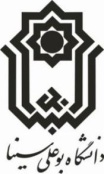 فرم پیشنهاد داور جهت بررسی پرونده ارتقاء مرتبه علمیمعاونت محترم آموزشی دانشگاه باسلاماحتراماً بر اساس جداول ذیل، مشخصات متقاضی ارتقاء مرتبه علمی و داوران پیشنهادی کمیته منتخب دانشگاه / دانشکده  ................................ جهت دستور و انجام هماهنگیهای لازم به حضور ایفاد میگردد. نام و نام خانوادگی رئیس کمیته منتخب (رئیس دانشکده/دانشگاه)....................................................تاریخ و امضاءمشخصات متقاضی ارتقاء:مشخصات متقاضی ارتقاء:مشخصات متقاضی ارتقاء:مشخصات متقاضی ارتقاء:نام و نام خانوادگی متقاضیرشته گرایش تخصصیمرتبه علمی (فعلی)مشخصات داوران پیشنهادی به ترتیب اولویت (اعتبار دانشگاه/ رتبه علمی/ نزدیکترین گرایش به متقاضی):مشخصات داوران پیشنهادی به ترتیب اولویت (اعتبار دانشگاه/ رتبه علمی/ نزدیکترین گرایش به متقاضی):مشخصات داوران پیشنهادی به ترتیب اولویت (اعتبار دانشگاه/ رتبه علمی/ نزدیکترین گرایش به متقاضی):مشخصات داوران پیشنهادی به ترتیب اولویت (اعتبار دانشگاه/ رتبه علمی/ نزدیکترین گرایش به متقاضی):مشخصات داوران پیشنهادی به ترتیب اولویت (اعتبار دانشگاه/ رتبه علمی/ نزدیکترین گرایش به متقاضی):مشخصات داوران پیشنهادی به ترتیب اولویت (اعتبار دانشگاه/ رتبه علمی/ نزدیکترین گرایش به متقاضی):مشخصات داوران پیشنهادی به ترتیب اولویت (اعتبار دانشگاه/ رتبه علمی/ نزدیکترین گرایش به متقاضی):ردیفنام و نام خانوادگیداور پیشنهادیمرتبه علمیرشته /گرایشتخصصیدانشگاه محل خدمتشماره تماس داورآیا با متقاضی همکاری علمی دارد؟123456789